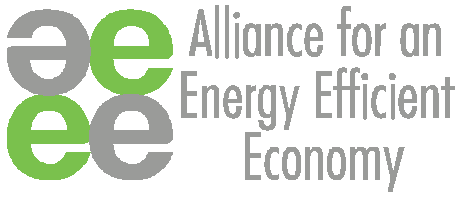 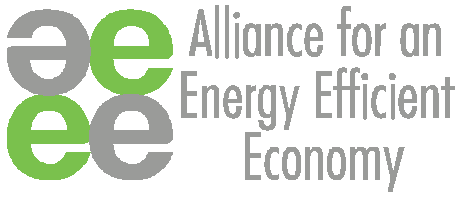 Role ProfileResearch Associate / Senior Research Associate – Energy Data FrameworkAbout Alliance for an Energy Efficient Economy:Alliance for an Energy Efficient Economy (AEEE) is a policy advocacy and energy efficiency market enabler with a not-for-profit motive. AEEE advocates energy efficiency as a resource and collaborates with industry and government to transform the market for energy-efficient products and services, thereby contributing towards meeting India’s goals on energy security, clean energy and climate change. AEEE collaborates with diverse stakeholders such as policymakers, government officials, business and industry, consumers, researchers, and civil society organizations. We believe that our excellent work speaks for itself and we hold Respect, Integrity and Synergy as central to our efforts.Purpose of the role:AEEE is looking for experienced, qualified, self-motivated, and proactive researcher for the position of “Senior Research Associate / Research Associate” who will join the energy data initiatives team to further enhance organization’s research capabilities. This research team is closely following the development of a comprehensive energy data framework to strengthen data collection, analysis, and dissemination system. The candidate should possess strong technical bent of mind and excellent research & analytical skills to support AEEE’s energy efficiency data framework initiatives. The candidate must have a growth and problem-solving mindset and experience working on energy efficiency sector either in government, private or not for profit.Role Positioning:Designation(s)			Research Associate / Senior Research AssociateFunction (Job function)		ResearchGrade and Level			ProfessionalJob Family (sub-function)	Location (City name)		New Delhi, IndiaEmployment type			Full-TimeResponsibilities:Conduct detailed research & analysis of energy data framework for developing energy efficiency indicators for the building sector by mapping existing data sources, identifying data gaps and performing energy data modelling and surveying.Create problem-solving approaches to locate high quality datasets, perform quantitative analysis and synthesize recommendations /findings into clear and compelling presentations and reports.Performing stakeholder consultation, focused group discussions, and energy data analysis to synthesize high level recommendations to drive decision making at the policy level.Staying abreast of developments in India and globally on the policy & regulations, technical & financial innovations, and business models in the energy efficiency space of smart, innovative and disruptive technologies leading into data driven energy services.Developing surveys and questionnaires to collect, collate, analyze and disseminate the data using different data analysis software/tools and engaging in discussions with energy efficiency stakeholders.Building strong relationships with relevant stakeholders including policymakers, public agencies, businesses, subject-matter experts, funding agencies, academia, and like-minded organizations. Identifying new strategy areas, developing concepts and proposals and undertaking meaningful research to support policymaking through research work.Organizing meetings, roundtable discussion, training sessions, workshops/seminars for knowledge dissemination, capacity building, and outreach activities. Coordinating with the internal & external partners on logistical items. Developing technical brochures, infographics, multimedia content and other materials pertaining to the project in close coordination with the support teams.Academic qualifications and experience:Required Educational Qualification & Relevant experienceUnder-graduation in engineering/architecture discipline followed by Post-graduation / Ph.D. in energy or policy field (MTech.  MBA / Ph.D.) from reputed institutions in India or overseas.Professional experience of minimum 2+ years for Research Associate and 5+ years for Senior Research Associate in energy analysis, energy benchmarking, policy research & analysis, measurement & verification, automation, digitalization and smart building technologies.Advanced data organization, structuring and analytical skills and ability to work with large data setsSkillset Expectation KeywordsStrong ability to articulate, comprehend and synthesize technical information for people working in policy arena, social/behavioral field and lay persons will be plusExcellent visualization and presentation skills will be a plusExcellent written and oral communications skills in English is a pre-requisiteProficiency with spreadsheets, databases, word processing, and slide presentation softwareWorking at Alliance for an Energy Efficient Economy:Reporting Matrix 	Reporting to Principal Research Associate.What AEEE Offers You	This an exciting time join AEEE and join us in advocating for data driven and evidence-based energy efficiency policies that will unleash innovation and entrepreneurship within the country to create an energy-efficient economy. We hold Respect for all, Integrity at all times, Synergy within AEEE and Excellence at work (RISE) as our core values and central to building a culture that is unique to us. We provide a dynamic and progressive environment with opportunities to grow both professionally and personally while contributing to the country’s progress. We have a start-up mindset and offer a friendly team environment with the opportunity to work on highly successful and dynamic portfolio of programs where your performance and contributions to the growth of AEEE is the ticket to your professional excellence. We have a strong commitment to our people and strive to live by our values as we listen, learn and provide equal opportunities to young and experienced staffers, both technical, support function, and individual contributors.How to Apply: If you believe you meet the criteria listed above and would like to be part of the dynamic AEEE team, we would love to hear from you. Interested candidates are requested to send their Cover Letter and CV (no more than two pages and addressing how your experience fit the criteria) with the subject line Application for RA / SRA - Energy data framework to deepak@aeee.in 